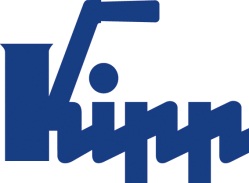 Press release 	Sulz am Neckar, Germany, October 2015Innovative design for machine housings TUBULAR HANDLES compact demonstrate maximum stability in a lightweight designHEINRICH KIPP WERK is expanding its product line to include TUBULAR HANDLES compact. The lightweight and stable aluminium handles offer an innovative fastening element and fulfil the most exacting design requirements. KIPP is presenting the new product at the Motek 2015 in Stuttgart.KIPP's TUBULAR HANDLES compact set out to impress with a combination of a robust appearance, high level of stability and an extremely lightweight design. The patented fastening system allows the handles to be assembled from the rear with no screws visible on the front. The result is a fully enclosed and flowing design. The handles match perfectly to machine housings and enhance their appearance. This product expansion is therefore aimed particularly at customers in the machine and plant construction sectors who have exacting design requirements.In addition to the new form, the ergonomic tubular handle has an abrasion-resistant surface that is exceptionally easy to clean. The TUBULAR HANDLES compact are available as standard in lengths of 150, 300, 400 and 500 mm and with a diameter of 30 mm. KIPP is presenting the handles from 5 to 8 October at the Motek 2015, Hall 3, Stand 3126.Characters including spaces:Headline:	77 charactersPre-head:	39 charactersText:	1254 charactersTotal:	1293 charactersHEINRICH KIPP WERK KGStefanie Beck, MarketingHeubergstrasse 272172 Sulz am Neckar, GermanyTelephone: +49(0)7454 793-30E-mail: s.beck@kipp.com Additional information and press photosSee www.kipp.com, Region: Germany, 
Category: News/NewsroomPhotos	Image text: 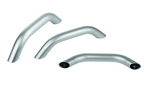 Image copyright: Released for licence and royalty-free publication in speciality media. Please cite the source and submit a reference. Image file: KIPP-ROHRGRIFFE-kompakt-K0795.jpg